Предполагаемые экскурсии по Парижу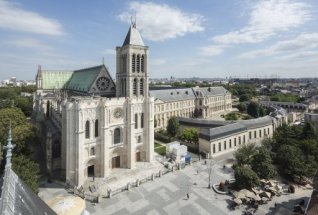 Рождение готики. Аббат Сугерий и «архитектура света».Сен-Дени – базилика горнего света, первое сооружение в готическом стиле, поразительным образом соединившее веру и разум, мистику и геометрию, небесное и земное. С XIII века служит усыпальницей французских королей и местом коронации королев. Рождение готики. Аббат Сугерий и «архитектура света».Сен-Дени – базилика горнего света, первое сооружение в готическом стиле, поразительным образом соединившее веру и разум, мистику и геометрию, небесное и земное. С XIII века служит усыпальницей французских королей и местом коронации королев. Рождение готики. Аббат Сугерий и «архитектура света».Сен-Дени – базилика горнего света, первое сооружение в готическом стиле, поразительным образом соединившее веру и разум, мистику и геометрию, небесное и земное. С XIII века служит усыпальницей французских королей и местом коронации королев. Рождение готики. Аббат Сугерий и «архитектура света».Сен-Дени – базилика горнего света, первое сооружение в готическом стиле, поразительным образом соединившее веру и разум, мистику и геометрию, небесное и земное. С XIII века служит усыпальницей французских королей и местом коронации королев. Рождение готики. Аббат Сугерий и «архитектура света».Сен-Дени – базилика горнего света, первое сооружение в готическом стиле, поразительным образом соединившее веру и разум, мистику и геометрию, небесное и земное. С XIII века служит усыпальницей французских королей и местом коронации королев. Рождение готики. Аббат Сугерий и «архитектура света».Сен-Дени – базилика горнего света, первое сооружение в готическом стиле, поразительным образом соединившее веру и разум, мистику и геометрию, небесное и земное. С XIII века служит усыпальницей французских королей и местом коронации королев. 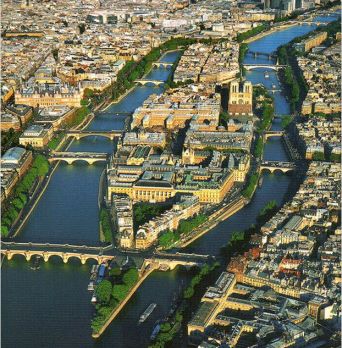 Остров Сите представляет собой старейшую часть города, на которой около двух тысяч лет назад жило племя паризиев, чье название стало именем французской столицы. Здесь сосредоточены самые посещаемые достопримечательности Парижа: собор Парижской Богоматери, часовня Сент-Шапель, бывший королевский замок Консьержери.Остров Сите представляет собой старейшую часть города, на которой около двух тысяч лет назад жило племя паризиев, чье название стало именем французской столицы. Здесь сосредоточены самые посещаемые достопримечательности Парижа: собор Парижской Богоматери, часовня Сент-Шапель, бывший королевский замок Консьержери.Остров Сите представляет собой старейшую часть города, на которой около двух тысяч лет назад жило племя паризиев, чье название стало именем французской столицы. Здесь сосредоточены самые посещаемые достопримечательности Парижа: собор Парижской Богоматери, часовня Сент-Шапель, бывший королевский замок Консьержери.Остров Сите представляет собой старейшую часть города, на которой около двух тысяч лет назад жило племя паризиев, чье название стало именем французской столицы. Здесь сосредоточены самые посещаемые достопримечательности Парижа: собор Парижской Богоматери, часовня Сент-Шапель, бывший королевский замок Консьержери.Остров Сите представляет собой старейшую часть города, на которой около двух тысяч лет назад жило племя паризиев, чье название стало именем французской столицы. Здесь сосредоточены самые посещаемые достопримечательности Парижа: собор Парижской Богоматери, часовня Сент-Шапель, бывший королевский замок Консьержери.Остров Сите представляет собой старейшую часть города, на которой около двух тысяч лет назад жило племя паризиев, чье название стало именем французской столицы. Здесь сосредоточены самые посещаемые достопримечательности Парижа: собор Парижской Богоматери, часовня Сент-Шапель, бывший королевский замок Консьержери.Остров Сите представляет собой старейшую часть города, на которой около двух тысяч лет назад жило племя паризиев, чье название стало именем французской столицы. Здесь сосредоточены самые посещаемые достопримечательности Парижа: собор Парижской Богоматери, часовня Сент-Шапель, бывший королевский замок Консьержери.Остров Сите представляет собой старейшую часть города, на которой около двух тысяч лет назад жило племя паризиев, чье название стало именем французской столицы. Здесь сосредоточены самые посещаемые достопримечательности Парижа: собор Парижской Богоматери, часовня Сент-Шапель, бывший королевский замок Консьержери.Остров Сите представляет собой старейшую часть города, на которой около двух тысяч лет назад жило племя паризиев, чье название стало именем французской столицы. Здесь сосредоточены самые посещаемые достопримечательности Парижа: собор Парижской Богоматери, часовня Сент-Шапель, бывший королевский замок Консьержери.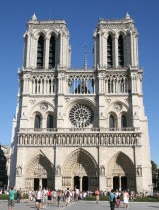 Воспетый Виктором Гюго в его одноименном романе, собор Парижской Богоматери считается главным духовным центром Парижа. Возвышаясь над Парижем, собор привлекает не только своим великолепием, но и многочисленными тайнами…Существует мнение о том, что архитектура и символика собора— это своего рода зашифрованный свод оккультных учений, а Виктор Гюго говорил о нем как о “кратком справочнике оккультизма”.Воспетый Виктором Гюго в его одноименном романе, собор Парижской Богоматери считается главным духовным центром Парижа. Возвышаясь над Парижем, собор привлекает не только своим великолепием, но и многочисленными тайнами…Существует мнение о том, что архитектура и символика собора— это своего рода зашифрованный свод оккультных учений, а Виктор Гюго говорил о нем как о “кратком справочнике оккультизма”.Воспетый Виктором Гюго в его одноименном романе, собор Парижской Богоматери считается главным духовным центром Парижа. Возвышаясь над Парижем, собор привлекает не только своим великолепием, но и многочисленными тайнами…Существует мнение о том, что архитектура и символика собора— это своего рода зашифрованный свод оккультных учений, а Виктор Гюго говорил о нем как о “кратком справочнике оккультизма”.Воспетый Виктором Гюго в его одноименном романе, собор Парижской Богоматери считается главным духовным центром Парижа. Возвышаясь над Парижем, собор привлекает не только своим великолепием, но и многочисленными тайнами…Существует мнение о том, что архитектура и символика собора— это своего рода зашифрованный свод оккультных учений, а Виктор Гюго говорил о нем как о “кратком справочнике оккультизма”.Воспетый Виктором Гюго в его одноименном романе, собор Парижской Богоматери считается главным духовным центром Парижа. Возвышаясь над Парижем, собор привлекает не только своим великолепием, но и многочисленными тайнами…Существует мнение о том, что архитектура и символика собора— это своего рода зашифрованный свод оккультных учений, а Виктор Гюго говорил о нем как о “кратком справочнике оккультизма”.Воспетый Виктором Гюго в его одноименном романе, собор Парижской Богоматери считается главным духовным центром Парижа. Возвышаясь над Парижем, собор привлекает не только своим великолепием, но и многочисленными тайнами…Существует мнение о том, что архитектура и символика собора— это своего рода зашифрованный свод оккультных учений, а Виктор Гюго говорил о нем как о “кратком справочнике оккультизма”.Воспетый Виктором Гюго в его одноименном романе, собор Парижской Богоматери считается главным духовным центром Парижа. Возвышаясь над Парижем, собор привлекает не только своим великолепием, но и многочисленными тайнами…Существует мнение о том, что архитектура и символика собора— это своего рода зашифрованный свод оккультных учений, а Виктор Гюго говорил о нем как о “кратком справочнике оккультизма”.Воспетый Виктором Гюго в его одноименном романе, собор Парижской Богоматери считается главным духовным центром Парижа. Возвышаясь над Парижем, собор привлекает не только своим великолепием, но и многочисленными тайнами…Существует мнение о том, что архитектура и символика собора— это своего рода зашифрованный свод оккультных учений, а Виктор Гюго говорил о нем как о “кратком справочнике оккультизма”.Воспетый Виктором Гюго в его одноименном романе, собор Парижской Богоматери считается главным духовным центром Парижа. Возвышаясь над Парижем, собор привлекает не только своим великолепием, но и многочисленными тайнами…Существует мнение о том, что архитектура и символика собора— это своего рода зашифрованный свод оккультных учений, а Виктор Гюго говорил о нем как о “кратком справочнике оккультизма”.Воспетый Виктором Гюго в его одноименном романе, собор Парижской Богоматери считается главным духовным центром Парижа. Возвышаясь над Парижем, собор привлекает не только своим великолепием, но и многочисленными тайнами…Существует мнение о том, что архитектура и символика собора— это своего рода зашифрованный свод оккультных учений, а Виктор Гюго говорил о нем как о “кратком справочнике оккультизма”.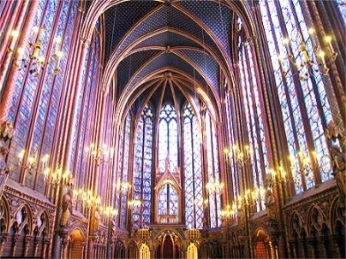 Сент-Шапель  — святая часовня — считается одним из величайших памятников готической архитектуры. Еще в Средневековье ее называли «вратами в рай».Сент-Шапель обладает наиболее полным ансамблем витражного искусства XIII века, считается одной из самых красивых готических церквей небольших размеров. Сент-Шапель  — святая часовня — считается одним из величайших памятников готической архитектуры. Еще в Средневековье ее называли «вратами в рай».Сент-Шапель обладает наиболее полным ансамблем витражного искусства XIII века, считается одной из самых красивых готических церквей небольших размеров. Сент-Шапель  — святая часовня — считается одним из величайших памятников готической архитектуры. Еще в Средневековье ее называли «вратами в рай».Сент-Шапель обладает наиболее полным ансамблем витражного искусства XIII века, считается одной из самых красивых готических церквей небольших размеров. Сент-Шапель  — святая часовня — считается одним из величайших памятников готической архитектуры. Еще в Средневековье ее называли «вратами в рай».Сент-Шапель обладает наиболее полным ансамблем витражного искусства XIII века, считается одной из самых красивых готических церквей небольших размеров. Сент-Шапель  — святая часовня — считается одним из величайших памятников готической архитектуры. Еще в Средневековье ее называли «вратами в рай».Сент-Шапель обладает наиболее полным ансамблем витражного искусства XIII века, считается одной из самых красивых готических церквей небольших размеров. Сент-Шапель  — святая часовня — считается одним из величайших памятников готической архитектуры. Еще в Средневековье ее называли «вратами в рай».Сент-Шапель обладает наиболее полным ансамблем витражного искусства XIII века, считается одной из самых красивых готических церквей небольших размеров. Сент-Шапель  — святая часовня — считается одним из величайших памятников готической архитектуры. Еще в Средневековье ее называли «вратами в рай».Сент-Шапель обладает наиболее полным ансамблем витражного искусства XIII века, считается одной из самых красивых готических церквей небольших размеров. 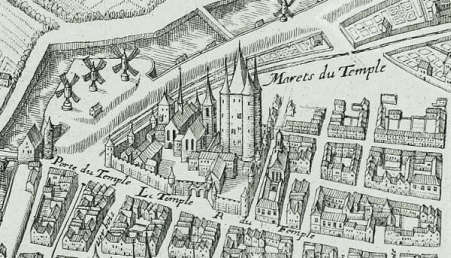 Прогулка по кварталу Маре, где в XII- XIV веках располагался Орден Тамплиеров и где до сих пор в названиях улиц хранится память о нем. Просуществовав меньше двух веков, этот могущественный орден навсегда исчез, оставив после себя несметные богатства и неразгаданные тайны. 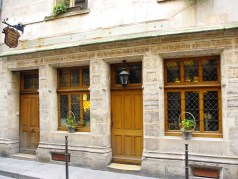 По следам таинственного алхимика Николя Фламеля от башни Сен-Жак до кладбища Невинных, находившегося в квартале  LesHalles.Фламель оставил немало подсказок любителям алхимии: барельефы, скульптуры, надписи. Сохранился дом алхимика, построенный в 1407 г., который считается старейшим зданием в Париже (Ruede Montmorency, 51).По следам таинственного алхимика Николя Фламеля от башни Сен-Жак до кладбища Невинных, находившегося в квартале  LesHalles.Фламель оставил немало подсказок любителям алхимии: барельефы, скульптуры, надписи. Сохранился дом алхимика, построенный в 1407 г., который считается старейшим зданием в Париже (Ruede Montmorency, 51).По следам таинственного алхимика Николя Фламеля от башни Сен-Жак до кладбища Невинных, находившегося в квартале  LesHalles.Фламель оставил немало подсказок любителям алхимии: барельефы, скульптуры, надписи. Сохранился дом алхимика, построенный в 1407 г., который считается старейшим зданием в Париже (Ruede Montmorency, 51).По следам таинственного алхимика Николя Фламеля от башни Сен-Жак до кладбища Невинных, находившегося в квартале  LesHalles.Фламель оставил немало подсказок любителям алхимии: барельефы, скульптуры, надписи. Сохранился дом алхимика, построенный в 1407 г., который считается старейшим зданием в Париже (Ruede Montmorency, 51).По следам таинственного алхимика Николя Фламеля от башни Сен-Жак до кладбища Невинных, находившегося в квартале  LesHalles.Фламель оставил немало подсказок любителям алхимии: барельефы, скульптуры, надписи. Сохранился дом алхимика, построенный в 1407 г., который считается старейшим зданием в Париже (Ruede Montmorency, 51).По следам таинственного алхимика Николя Фламеля от башни Сен-Жак до кладбища Невинных, находившегося в квартале  LesHalles.Фламель оставил немало подсказок любителям алхимии: барельефы, скульптуры, надписи. Сохранился дом алхимика, построенный в 1407 г., который считается старейшим зданием в Париже (Ruede Montmorency, 51).По следам таинственного алхимика Николя Фламеля от башни Сен-Жак до кладбища Невинных, находившегося в квартале  LesHalles.Фламель оставил немало подсказок любителям алхимии: барельефы, скульптуры, надписи. Сохранился дом алхимика, построенный в 1407 г., который считается старейшим зданием в Париже (Ruede Montmorency, 51).По следам таинственного алхимика Николя Фламеля от башни Сен-Жак до кладбища Невинных, находившегося в квартале  LesHalles.Фламель оставил немало подсказок любителям алхимии: барельефы, скульптуры, надписи. Сохранился дом алхимика, построенный в 1407 г., который считается старейшим зданием в Париже (Ruede Montmorency, 51).По следам таинственного алхимика Николя Фламеля от башни Сен-Жак до кладбища Невинных, находившегося в квартале  LesHalles.Фламель оставил немало подсказок любителям алхимии: барельефы, скульптуры, надписи. Сохранился дом алхимика, построенный в 1407 г., который считается старейшим зданием в Париже (Ruede Montmorency, 51).По следам таинственного алхимика Николя Фламеля от башни Сен-Жак до кладбища Невинных, находившегося в квартале  LesHalles.Фламель оставил немало подсказок любителям алхимии: барельефы, скульптуры, надписи. Сохранился дом алхимика, построенный в 1407 г., который считается старейшим зданием в Париже (Ruede Montmorency, 51).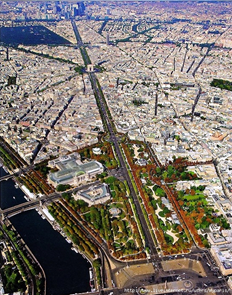 Историческая ось, проходящая из центра Парижа на северо-запад, представляет собой ряд памятников, зданий и улиц, находящихся на одной линии. Своё начало ось берёт у Лувра, а заканчивается Большой аркой в современном деловом квартале Дефанс. Ее история началась в 1640 г., а последний этап ее формирования в    50-е годы ХХ в., когда была построена Большая арка в деловом квартале Дефанс.Историческая ось, проходящая из центра Парижа на северо-запад, представляет собой ряд памятников, зданий и улиц, находящихся на одной линии. Своё начало ось берёт у Лувра, а заканчивается Большой аркой в современном деловом квартале Дефанс. Ее история началась в 1640 г., а последний этап ее формирования в    50-е годы ХХ в., когда была построена Большая арка в деловом квартале Дефанс.Историческая ось, проходящая из центра Парижа на северо-запад, представляет собой ряд памятников, зданий и улиц, находящихся на одной линии. Своё начало ось берёт у Лувра, а заканчивается Большой аркой в современном деловом квартале Дефанс. Ее история началась в 1640 г., а последний этап ее формирования в    50-е годы ХХ в., когда была построена Большая арка в деловом квартале Дефанс.Историческая ось, проходящая из центра Парижа на северо-запад, представляет собой ряд памятников, зданий и улиц, находящихся на одной линии. Своё начало ось берёт у Лувра, а заканчивается Большой аркой в современном деловом квартале Дефанс. Ее история началась в 1640 г., а последний этап ее формирования в    50-е годы ХХ в., когда была построена Большая арка в деловом квартале Дефанс.Историческая ось, проходящая из центра Парижа на северо-запад, представляет собой ряд памятников, зданий и улиц, находящихся на одной линии. Своё начало ось берёт у Лувра, а заканчивается Большой аркой в современном деловом квартале Дефанс. Ее история началась в 1640 г., а последний этап ее формирования в    50-е годы ХХ в., когда была построена Большая арка в деловом квартале Дефанс.Историческая ось, проходящая из центра Парижа на северо-запад, представляет собой ряд памятников, зданий и улиц, находящихся на одной линии. Своё начало ось берёт у Лувра, а заканчивается Большой аркой в современном деловом квартале Дефанс. Ее история началась в 1640 г., а последний этап ее формирования в    50-е годы ХХ в., когда была построена Большая арка в деловом квартале Дефанс.Историческая ось, проходящая из центра Парижа на северо-запад, представляет собой ряд памятников, зданий и улиц, находящихся на одной линии. Своё начало ось берёт у Лувра, а заканчивается Большой аркой в современном деловом квартале Дефанс. Ее история началась в 1640 г., а последний этап ее формирования в    50-е годы ХХ в., когда была построена Большая арка в деловом квартале Дефанс.Историческая ось, проходящая из центра Парижа на северо-запад, представляет собой ряд памятников, зданий и улиц, находящихся на одной линии. Своё начало ось берёт у Лувра, а заканчивается Большой аркой в современном деловом квартале Дефанс. Ее история началась в 1640 г., а последний этап ее формирования в    50-е годы ХХ в., когда была построена Большая арка в деловом квартале Дефанс.Историческая ось, проходящая из центра Парижа на северо-запад, представляет собой ряд памятников, зданий и улиц, находящихся на одной линии. Своё начало ось берёт у Лувра, а заканчивается Большой аркой в современном деловом квартале Дефанс. Ее история началась в 1640 г., а последний этап ее формирования в    50-е годы ХХ в., когда была построена Большая арка в деловом квартале Дефанс.Историческая ось, проходящая из центра Парижа на северо-запад, представляет собой ряд памятников, зданий и улиц, находящихся на одной линии. Своё начало ось берёт у Лувра, а заканчивается Большой аркой в современном деловом квартале Дефанс. Ее история началась в 1640 г., а последний этап ее формирования в    50-е годы ХХ в., когда была построена Большая арка в деловом квартале Дефанс.Посещение известных кафе, кондитерских и шоколадных домов (по желанию)Посещение известных кафе, кондитерских и шоколадных домов (по желанию)Посещение известных кафе, кондитерских и шоколадных домов (по желанию)Посещение известных кафе, кондитерских и шоколадных домов (по желанию)Посещение известных кафе, кондитерских и шоколадных домов (по желанию)Посещение известных кафе, кондитерских и шоколадных домов (по желанию)Посещение известных кафе, кондитерских и шоколадных домов (по желанию)Посещение известных кафе, кондитерских и шоколадных домов (по желанию)Посещение известных кафе, кондитерских и шоколадных домов (по желанию)Посещение известных кафе, кондитерских и шоколадных домов (по желанию)Посещение известных кафе, кондитерских и шоколадных домов (по желанию)Посещение известных кафе, кондитерских и шоколадных домов (по желанию)Посещение известных кафе, кондитерских и шоколадных домов (по желанию)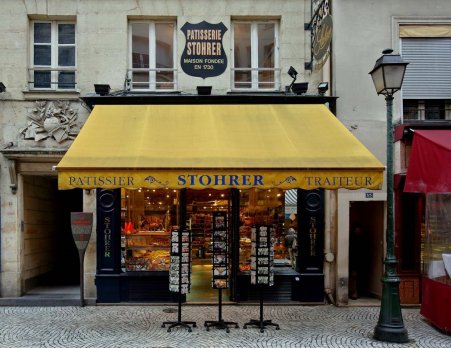 На улице Монторгей, в доме 51, находится самая старая кондитерская Парижа. Ее открыл в 1730 г. кондитер Людовика XV Николя Сторер.Кондитерская соблюдает все старинные традиции и не только сама печет пирожные, но и делает паштеты. Именно сюда отправилась британская королева Елизавета II во время визита в Париж (2004) за шоколадным пасхальным яйцом.На улице Монторгей, в доме 51, находится самая старая кондитерская Парижа. Ее открыл в 1730 г. кондитер Людовика XV Николя Сторер.Кондитерская соблюдает все старинные традиции и не только сама печет пирожные, но и делает паштеты. Именно сюда отправилась британская королева Елизавета II во время визита в Париж (2004) за шоколадным пасхальным яйцом.На улице Монторгей, в доме 51, находится самая старая кондитерская Парижа. Ее открыл в 1730 г. кондитер Людовика XV Николя Сторер.Кондитерская соблюдает все старинные традиции и не только сама печет пирожные, но и делает паштеты. Именно сюда отправилась британская королева Елизавета II во время визита в Париж (2004) за шоколадным пасхальным яйцом.На улице Монторгей, в доме 51, находится самая старая кондитерская Парижа. Ее открыл в 1730 г. кондитер Людовика XV Николя Сторер.Кондитерская соблюдает все старинные традиции и не только сама печет пирожные, но и делает паштеты. Именно сюда отправилась британская королева Елизавета II во время визита в Париж (2004) за шоколадным пасхальным яйцом.На улице Монторгей, в доме 51, находится самая старая кондитерская Парижа. Ее открыл в 1730 г. кондитер Людовика XV Николя Сторер.Кондитерская соблюдает все старинные традиции и не только сама печет пирожные, но и делает паштеты. Именно сюда отправилась британская королева Елизавета II во время визита в Париж (2004) за шоколадным пасхальным яйцом.На улице Монторгей, в доме 51, находится самая старая кондитерская Парижа. Ее открыл в 1730 г. кондитер Людовика XV Николя Сторер.Кондитерская соблюдает все старинные традиции и не только сама печет пирожные, но и делает паштеты. Именно сюда отправилась британская королева Елизавета II во время визита в Париж (2004) за шоколадным пасхальным яйцом.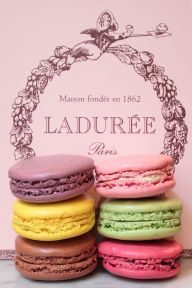 Кондитерский дом Ladurée – один из самых известныхв мире создателей миндальных пирожных макарон. Его история началась в 1862 г., но известность пришла только в 1930 г., когда здесь впервые начали скреплять миндальные пирожные попарно, соединяя кремом.Сейчас каждый день продается более 15 тысяч таких пирожных! Кондитерский дом Ladurée стал символом «искусства жить по-французски», и был первым заведением в Париже, куда женщины могли прийти без сопровождения мужчин.Кондитерский дом Ladurée – один из самых известныхв мире создателей миндальных пирожных макарон. Его история началась в 1862 г., но известность пришла только в 1930 г., когда здесь впервые начали скреплять миндальные пирожные попарно, соединяя кремом.Сейчас каждый день продается более 15 тысяч таких пирожных! Кондитерский дом Ladurée стал символом «искусства жить по-французски», и был первым заведением в Париже, куда женщины могли прийти без сопровождения мужчин.Кондитерский дом Ladurée – один из самых известныхв мире создателей миндальных пирожных макарон. Его история началась в 1862 г., но известность пришла только в 1930 г., когда здесь впервые начали скреплять миндальные пирожные попарно, соединяя кремом.Сейчас каждый день продается более 15 тысяч таких пирожных! Кондитерский дом Ladurée стал символом «искусства жить по-французски», и был первым заведением в Париже, куда женщины могли прийти без сопровождения мужчин.Кондитерский дом Ladurée – один из самых известныхв мире создателей миндальных пирожных макарон. Его история началась в 1862 г., но известность пришла только в 1930 г., когда здесь впервые начали скреплять миндальные пирожные попарно, соединяя кремом.Сейчас каждый день продается более 15 тысяч таких пирожных! Кондитерский дом Ladurée стал символом «искусства жить по-французски», и был первым заведением в Париже, куда женщины могли прийти без сопровождения мужчин.Кондитерский дом Ladurée – один из самых известныхв мире создателей миндальных пирожных макарон. Его история началась в 1862 г., но известность пришла только в 1930 г., когда здесь впервые начали скреплять миндальные пирожные попарно, соединяя кремом.Сейчас каждый день продается более 15 тысяч таких пирожных! Кондитерский дом Ladurée стал символом «искусства жить по-французски», и был первым заведением в Париже, куда женщины могли прийти без сопровождения мужчин.Кондитерский дом Ladurée – один из самых известныхв мире создателей миндальных пирожных макарон. Его история началась в 1862 г., но известность пришла только в 1930 г., когда здесь впервые начали скреплять миндальные пирожные попарно, соединяя кремом.Сейчас каждый день продается более 15 тысяч таких пирожных! Кондитерский дом Ladurée стал символом «искусства жить по-французски», и был первым заведением в Париже, куда женщины могли прийти без сопровождения мужчин.Кондитерский дом Ladurée – один из самых известныхв мире создателей миндальных пирожных макарон. Его история началась в 1862 г., но известность пришла только в 1930 г., когда здесь впервые начали скреплять миндальные пирожные попарно, соединяя кремом.Сейчас каждый день продается более 15 тысяч таких пирожных! Кондитерский дом Ladurée стал символом «искусства жить по-французски», и был первым заведением в Париже, куда женщины могли прийти без сопровождения мужчин.Кондитерский дом Ladurée – один из самых известныхв мире создателей миндальных пирожных макарон. Его история началась в 1862 г., но известность пришла только в 1930 г., когда здесь впервые начали скреплять миндальные пирожные попарно, соединяя кремом.Сейчас каждый день продается более 15 тысяч таких пирожных! Кондитерский дом Ladurée стал символом «искусства жить по-французски», и был первым заведением в Париже, куда женщины могли прийти без сопровождения мужчин.Кондитерский дом Ladurée – один из самых известныхв мире создателей миндальных пирожных макарон. Его история началась в 1862 г., но известность пришла только в 1930 г., когда здесь впервые начали скреплять миндальные пирожные попарно, соединяя кремом.Сейчас каждый день продается более 15 тысяч таких пирожных! Кондитерский дом Ladurée стал символом «искусства жить по-французски», и был первым заведением в Париже, куда женщины могли прийти без сопровождения мужчин.Кондитерский дом Ladurée – один из самых известныхв мире создателей миндальных пирожных макарон. Его история началась в 1862 г., но известность пришла только в 1930 г., когда здесь впервые начали скреплять миндальные пирожные попарно, соединяя кремом.Сейчас каждый день продается более 15 тысяч таких пирожных! Кондитерский дом Ladurée стал символом «искусства жить по-французски», и был первым заведением в Париже, куда женщины могли прийти без сопровождения мужчин.Кондитерский дом Ladurée – один из самых известныхв мире создателей миндальных пирожных макарон. Его история началась в 1862 г., но известность пришла только в 1930 г., когда здесь впервые начали скреплять миндальные пирожные попарно, соединяя кремом.Сейчас каждый день продается более 15 тысяч таких пирожных! Кондитерский дом Ladurée стал символом «искусства жить по-французски», и был первым заведением в Париже, куда женщины могли прийти без сопровождения мужчин.Кондитерский дом Ladurée – один из самых известныхв мире создателей миндальных пирожных макарон. Его история началась в 1862 г., но известность пришла только в 1930 г., когда здесь впервые начали скреплять миндальные пирожные попарно, соединяя кремом.Сейчас каждый день продается более 15 тысяч таких пирожных! Кондитерский дом Ladurée стал символом «искусства жить по-французски», и был первым заведением в Париже, куда женщины могли прийти без сопровождения мужчин.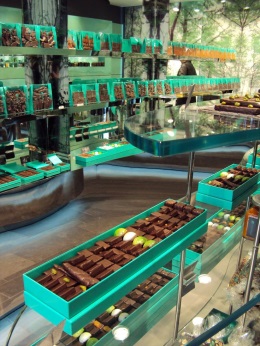 Париж считается столицей темного шоколада. Выбор огромен – даже самый привередливый ценитель останется доволен. Французский шоколад – это шоколад в чистом виде (содержание сахара и жиров в нем минимально). В городе порядка 300 шоколадных магазинчиков, так что вы без труда найдете «свой». Более того, можете отправиться в специальный тур по шоколадницам Парижа. Зачастую это не просто магазин, но еще и кафе или «шоколадный бар», где можно отведать лакомство.Париж считается столицей темного шоколада. Выбор огромен – даже самый привередливый ценитель останется доволен. Французский шоколад – это шоколад в чистом виде (содержание сахара и жиров в нем минимально). В городе порядка 300 шоколадных магазинчиков, так что вы без труда найдете «свой». Более того, можете отправиться в специальный тур по шоколадницам Парижа. Зачастую это не просто магазин, но еще и кафе или «шоколадный бар», где можно отведать лакомство.Париж считается столицей темного шоколада. Выбор огромен – даже самый привередливый ценитель останется доволен. Французский шоколад – это шоколад в чистом виде (содержание сахара и жиров в нем минимально). В городе порядка 300 шоколадных магазинчиков, так что вы без труда найдете «свой». Более того, можете отправиться в специальный тур по шоколадницам Парижа. Зачастую это не просто магазин, но еще и кафе или «шоколадный бар», где можно отведать лакомство.Париж считается столицей темного шоколада. Выбор огромен – даже самый привередливый ценитель останется доволен. Французский шоколад – это шоколад в чистом виде (содержание сахара и жиров в нем минимально). В городе порядка 300 шоколадных магазинчиков, так что вы без труда найдете «свой». Более того, можете отправиться в специальный тур по шоколадницам Парижа. Зачастую это не просто магазин, но еще и кафе или «шоколадный бар», где можно отведать лакомство.Париж считается столицей темного шоколада. Выбор огромен – даже самый привередливый ценитель останется доволен. Французский шоколад – это шоколад в чистом виде (содержание сахара и жиров в нем минимально). В городе порядка 300 шоколадных магазинчиков, так что вы без труда найдете «свой». Более того, можете отправиться в специальный тур по шоколадницам Парижа. Зачастую это не просто магазин, но еще и кафе или «шоколадный бар», где можно отведать лакомство.Париж считается столицей темного шоколада. Выбор огромен – даже самый привередливый ценитель останется доволен. Французский шоколад – это шоколад в чистом виде (содержание сахара и жиров в нем минимально). В городе порядка 300 шоколадных магазинчиков, так что вы без труда найдете «свой». Более того, можете отправиться в специальный тур по шоколадницам Парижа. Зачастую это не просто магазин, но еще и кафе или «шоколадный бар», где можно отведать лакомство.Париж считается столицей темного шоколада. Выбор огромен – даже самый привередливый ценитель останется доволен. Французский шоколад – это шоколад в чистом виде (содержание сахара и жиров в нем минимально). В городе порядка 300 шоколадных магазинчиков, так что вы без труда найдете «свой». Более того, можете отправиться в специальный тур по шоколадницам Парижа. Зачастую это не просто магазин, но еще и кафе или «шоколадный бар», где можно отведать лакомство.Париж считается столицей темного шоколада. Выбор огромен – даже самый привередливый ценитель останется доволен. Французский шоколад – это шоколад в чистом виде (содержание сахара и жиров в нем минимально). В городе порядка 300 шоколадных магазинчиков, так что вы без труда найдете «свой». Более того, можете отправиться в специальный тур по шоколадницам Парижа. Зачастую это не просто магазин, но еще и кафе или «шоколадный бар», где можно отведать лакомство.Париж считается столицей темного шоколада. Выбор огромен – даже самый привередливый ценитель останется доволен. Французский шоколад – это шоколад в чистом виде (содержание сахара и жиров в нем минимально). В городе порядка 300 шоколадных магазинчиков, так что вы без труда найдете «свой». Более того, можете отправиться в специальный тур по шоколадницам Парижа. Зачастую это не просто магазин, но еще и кафе или «шоколадный бар», где можно отведать лакомство.Париж считается столицей темного шоколада. Выбор огромен – даже самый привередливый ценитель останется доволен. Французский шоколад – это шоколад в чистом виде (содержание сахара и жиров в нем минимально). В городе порядка 300 шоколадных магазинчиков, так что вы без труда найдете «свой». Более того, можете отправиться в специальный тур по шоколадницам Парижа. Зачастую это не просто магазин, но еще и кафе или «шоколадный бар», где можно отведать лакомство.Париж считается столицей темного шоколада. Выбор огромен – даже самый привередливый ценитель останется доволен. Французский шоколад – это шоколад в чистом виде (содержание сахара и жиров в нем минимально). В городе порядка 300 шоколадных магазинчиков, так что вы без труда найдете «свой». Более того, можете отправиться в специальный тур по шоколадницам Парижа. Зачастую это не просто магазин, но еще и кафе или «шоколадный бар», где можно отведать лакомство.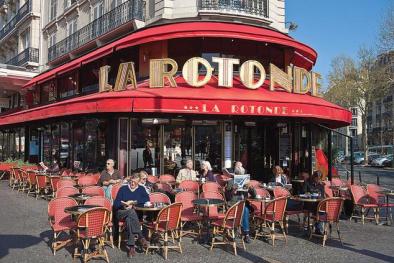 В Париже некоторые кафе превратились в достопримечательности и культовые места. В них собирались известные писатели, философы, художники  - поговорить о своем и побыть среди своих. Бульвар Сен-Жермен с его знаменитыми литературными кафе «Флора» и «Де маго», бульвар Монпарнас, где в «Ротонде», «Дом» или «Ля Куполь» собиралась артистическая богема: Пикассо, Кандинский, Модильяни. В Париже некоторые кафе превратились в достопримечательности и культовые места. В них собирались известные писатели, философы, художники  - поговорить о своем и побыть среди своих. Бульвар Сен-Жермен с его знаменитыми литературными кафе «Флора» и «Де маго», бульвар Монпарнас, где в «Ротонде», «Дом» или «Ля Куполь» собиралась артистическая богема: Пикассо, Кандинский, Модильяни. В Париже некоторые кафе превратились в достопримечательности и культовые места. В них собирались известные писатели, философы, художники  - поговорить о своем и побыть среди своих. Бульвар Сен-Жермен с его знаменитыми литературными кафе «Флора» и «Де маго», бульвар Монпарнас, где в «Ротонде», «Дом» или «Ля Куполь» собиралась артистическая богема: Пикассо, Кандинский, Модильяни. В Париже некоторые кафе превратились в достопримечательности и культовые места. В них собирались известные писатели, философы, художники  - поговорить о своем и побыть среди своих. Бульвар Сен-Жермен с его знаменитыми литературными кафе «Флора» и «Де маго», бульвар Монпарнас, где в «Ротонде», «Дом» или «Ля Куполь» собиралась артистическая богема: Пикассо, Кандинский, Модильяни. Поездки в другие городаПоездки в другие городаПоездки в другие городаПоездки в другие городаПоездки в другие городаПоездки в другие городаПоездки в другие городаПоездки в другие городаПоездки в другие городаПоездки в другие городаПоездки в другие городаПоездки в другие городаПоездки в другие города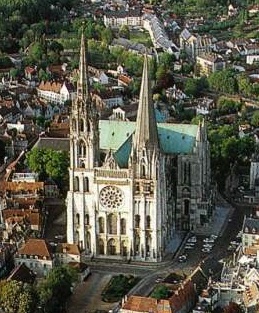 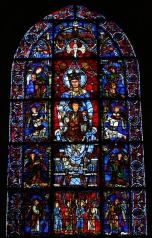 Поездка на поезде в Шартр (100 км от Парижа) – средневековый город, в котором находится один из готических соборов, известный великолепными витражами XII-XIII века и уникальным  лабиринтом.Прогулка по историческому центру Шартра, средневековым улочкам с интересными домами и набережной речки Эр в Старом городе.Поездка на поезде в Шартр (100 км от Парижа) – средневековый город, в котором находится один из готических соборов, известный великолепными витражами XII-XIII века и уникальным  лабиринтом.Прогулка по историческому центру Шартра, средневековым улочкам с интересными домами и набережной речки Эр в Старом городе.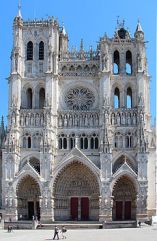 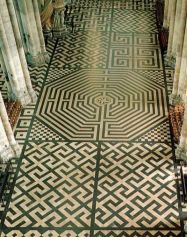 Поездка в Амьен, столицу Пикардии на поезде (140 км)Главная достопримечательность города – кафедральный собор Нотр-Дам, построенный в XIII веке, после того, как в Амьен попала важнейшая святыня христианского мира, святая усекновенная глава Иоанна Крестителя. Это самый высокий собор Франции.Поездка в Амьен, столицу Пикардии на поезде (140 км)Главная достопримечательность города – кафедральный собор Нотр-Дам, построенный в XIII веке, после того, как в Амьен попала важнейшая святыня христианского мира, святая усекновенная глава Иоанна Крестителя. Это самый высокий собор Франции.Поездка в Амьен, столицу Пикардии на поезде (140 км)Главная достопримечательность города – кафедральный собор Нотр-Дам, построенный в XIII веке, после того, как в Амьен попала важнейшая святыня христианского мира, святая усекновенная глава Иоанна Крестителя. Это самый высокий собор Франции.Поездка в Амьен, столицу Пикардии на поезде (140 км)Главная достопримечательность города – кафедральный собор Нотр-Дам, построенный в XIII веке, после того, как в Амьен попала важнейшая святыня христианского мира, святая усекновенная глава Иоанна Крестителя. Это самый высокий собор Франции.Поездка в Амьен, столицу Пикардии на поезде (140 км)Главная достопримечательность города – кафедральный собор Нотр-Дам, построенный в XIII веке, после того, как в Амьен попала важнейшая святыня христианского мира, святая усекновенная глава Иоанна Крестителя. Это самый высокий собор Франции.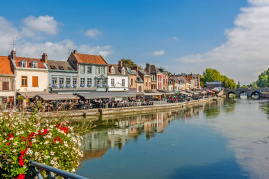 Прогулка по кварталу Сен-Ле. Многочисленные каналы, пересекающие его, напоминают Венецию.Раньше это была самая бедная часть города, но в 1990-х годах ее обновили, превратив в популярную туристическую зону, наполненную ресторанами и дискотеками.Прогулка по кварталу Сен-Ле. Многочисленные каналы, пересекающие его, напоминают Венецию.Раньше это была самая бедная часть города, но в 1990-х годах ее обновили, превратив в популярную туристическую зону, наполненную ресторанами и дискотеками.Прогулка по кварталу Сен-Ле. Многочисленные каналы, пересекающие его, напоминают Венецию.Раньше это была самая бедная часть города, но в 1990-х годах ее обновили, превратив в популярную туристическую зону, наполненную ресторанами и дискотеками.Прогулка по кварталу Сен-Ле. Многочисленные каналы, пересекающие его, напоминают Венецию.Раньше это была самая бедная часть города, но в 1990-х годах ее обновили, превратив в популярную туристическую зону, наполненную ресторанами и дискотеками.Прогулка по кварталу Сен-Ле. Многочисленные каналы, пересекающие его, напоминают Венецию.Раньше это была самая бедная часть города, но в 1990-х годах ее обновили, превратив в популярную туристическую зону, наполненную ресторанами и дискотеками.Прогулка по кварталу Сен-Ле. Многочисленные каналы, пересекающие его, напоминают Венецию.Раньше это была самая бедная часть города, но в 1990-х годах ее обновили, превратив в популярную туристическую зону, наполненную ресторанами и дискотеками.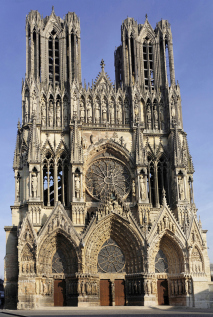 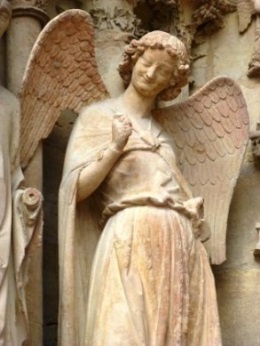 Поездка поездом в Реймс (150 км от Парижа), столицу Шампани, город с 2500-летней историей.Посещение собора Нотр-Дам де Реймс — величайшего образца сакральной готической архитектуры, в котором короновались двадцать пять французских королей. Одна из скульптур собора, знаменитая статуя «Улыбающийся ангел» стала символом города.Поездка поездом в Реймс (150 км от Парижа), столицу Шампани, город с 2500-летней историей.Посещение собора Нотр-Дам де Реймс — величайшего образца сакральной готической архитектуры, в котором короновались двадцать пять французских королей. Одна из скульптур собора, знаменитая статуя «Улыбающийся ангел» стала символом города.Поездка поездом в Реймс (150 км от Парижа), столицу Шампани, город с 2500-летней историей.Посещение собора Нотр-Дам де Реймс — величайшего образца сакральной готической архитектуры, в котором короновались двадцать пять французских королей. Одна из скульптур собора, знаменитая статуя «Улыбающийся ангел» стала символом города.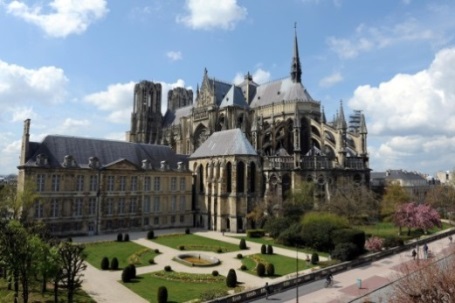 Посещение дворца То, бывшей резиденции архиепископов и временной резиденции французских королей. В настоящее время во дворце расположен музей собора, в котором представлены произведения искусства (скульптуры, гобелены), хранившиеся в соборе Реймса, а также реликвии и атрибуты, связанные с коронациями французских монархов. Посещение дворца То, бывшей резиденции архиепископов и временной резиденции французских королей. В настоящее время во дворце расположен музей собора, в котором представлены произведения искусства (скульптуры, гобелены), хранившиеся в соборе Реймса, а также реликвии и атрибуты, связанные с коронациями французских монархов. Посещение дворца То, бывшей резиденции архиепископов и временной резиденции французских королей. В настоящее время во дворце расположен музей собора, в котором представлены произведения искусства (скульптуры, гобелены), хранившиеся в соборе Реймса, а также реликвии и атрибуты, связанные с коронациями французских монархов. Посещение дворца То, бывшей резиденции архиепископов и временной резиденции французских королей. В настоящее время во дворце расположен музей собора, в котором представлены произведения искусства (скульптуры, гобелены), хранившиеся в соборе Реймса, а также реликвии и атрибуты, связанные с коронациями французских монархов. 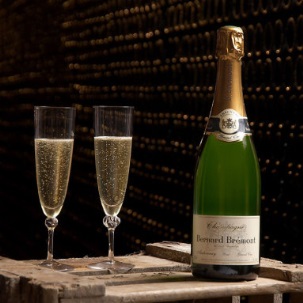 Шампань – область Франции, известная своими винодельческими традициями. Вина в Шампани производились ещё до Средневековья, но мировую славу этому региону принесло шампанское.Посещение одного из шампанских домов ( Мумм, Вдова Клико), ознакомление с технологией изготовления шампанских вин и дегустация. Стоимость экскурсии 30-40 евро.Шампань – область Франции, известная своими винодельческими традициями. Вина в Шампани производились ещё до Средневековья, но мировую славу этому региону принесло шампанское.Посещение одного из шампанских домов ( Мумм, Вдова Клико), ознакомление с технологией изготовления шампанских вин и дегустация. Стоимость экскурсии 30-40 евро.Шампань – область Франции, известная своими винодельческими традициями. Вина в Шампани производились ещё до Средневековья, но мировую славу этому региону принесло шампанское.Посещение одного из шампанских домов ( Мумм, Вдова Клико), ознакомление с технологией изготовления шампанских вин и дегустация. Стоимость экскурсии 30-40 евро.Шампань – область Франции, известная своими винодельческими традициями. Вина в Шампани производились ещё до Средневековья, но мировую славу этому региону принесло шампанское.Посещение одного из шампанских домов ( Мумм, Вдова Клико), ознакомление с технологией изготовления шампанских вин и дегустация. Стоимость экскурсии 30-40 евро.Шампань – область Франции, известная своими винодельческими традициями. Вина в Шампани производились ещё до Средневековья, но мировую славу этому региону принесло шампанское.Посещение одного из шампанских домов ( Мумм, Вдова Клико), ознакомление с технологией изготовления шампанских вин и дегустация. Стоимость экскурсии 30-40 евро.Шампань – область Франции, известная своими винодельческими традициями. Вина в Шампани производились ещё до Средневековья, но мировую славу этому региону принесло шампанское.Посещение одного из шампанских домов ( Мумм, Вдова Клико), ознакомление с технологией изготовления шампанских вин и дегустация. Стоимость экскурсии 30-40 евро.Шампань – область Франции, известная своими винодельческими традициями. Вина в Шампани производились ещё до Средневековья, но мировую славу этому региону принесло шампанское.Посещение одного из шампанских домов ( Мумм, Вдова Клико), ознакомление с технологией изготовления шампанских вин и дегустация. Стоимость экскурсии 30-40 евро.Шампань – область Франции, известная своими винодельческими традициями. Вина в Шампани производились ещё до Средневековья, но мировую славу этому региону принесло шампанское.Посещение одного из шампанских домов ( Мумм, Вдова Клико), ознакомление с технологией изготовления шампанских вин и дегустация. Стоимость экскурсии 30-40 евро.